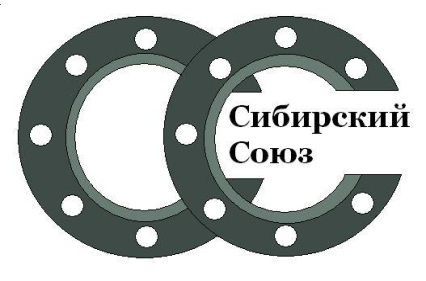                                      ПРАЙС-ЛИСТ  (ФЕВРАЛЬ 2021)                                     ПРАЙС-ЛИСТ  (ФЕВРАЛЬ 2021)                                     ПРАЙС-ЛИСТ  (ФЕВРАЛЬ 2021)                                     ПРАЙС-ЛИСТ  (ФЕВРАЛЬ 2021)                                     ПРАЙС-ЛИСТ  (ФЕВРАЛЬ 2021)                                     ПРАЙС-ЛИСТ  (ФЕВРАЛЬ 2021)                                     ПРАЙС-ЛИСТ  (ФЕВРАЛЬ 2021)ФЛАНЕЦ СТАЛЬНОЙ ПЛОСКИЙ, ст. 20ФЛАНЕЦ СТАЛЬНОЙ ПЛОСКИЙ, ст. 20ФЛАНЕЦ СТАЛЬНОЙ ПЛОСКИЙ, ст. 20ФЛАНЕЦ СТАЛЬНОЙ ПЛОСКИЙ, ст. 20ФЛАНЕЦ СТАЛЬНОЙ ПЛОСКИЙ, ст. 20ФЛАНЕЦ СТАЛЬНОЙ ПЛОСКИЙ, ст. 20ФЛАНЕЦ СТАЛЬНОЙ ПЛОСКИЙ, ст. 20ФЛАНЕЦ СТАЛЬНОЙ ПЛОСКИЙ, ст. 20ФЛАНЕЦ СТАЛЬНОЙ ПЛОСКИЙ, ст. 20ДуРуЦенаДуРуЦенаЦенаРуЦенаДу15Ру10105,0Ду15Ру16140,0Ду15Ру25по запр.Ду20Ру10140,0Ду20Ру16175,0Ду20Ру25по запр.Ду25Ру10185,0Ду25Ру16220,0Ду25Ру25по запр.Ду32Ру10230,0Ду32Ру16275,0Ду32Ру25по запр.Ду40Ру10295,0Ду40Ру16335,0Ду40Ру25по запр.Ду50Ру10355,0Ду50Ру16385,0Ду50Ру25520,0Ду65Ру10455,0Ду65Ру16495,0Ду65Ру25650,0Ду80Ру10520,0Ду80Ру16590,0Ду80Ру25798,0Ду100Ру10650,0Ду100Ру16770,0Ду100Ру251400,0Ду125Ру10950,0Ду125Ру161200,0Ду125Ру251720,0Ду150Ру101130,0Ду150Ру161550,0Ду150Ру252250,0Ду200Ру101680,0Ду200Ру162200,0Ду200Ру25по запр.Ду250Ру102700,0Ду250Ру163350,0Ду250Ру25по запр.Ду300Ру103300,0Ду300Ру164200,0Ду300Ру25по запр.ФЛАНЕЦ СТАЛЬНОЙ ВОРОТНИКОВЫЙ, ст. 20ФЛАНЕЦ СТАЛЬНОЙ ВОРОТНИКОВЫЙ, ст. 20ФЛАНЕЦ СТАЛЬНОЙ ВОРОТНИКОВЫЙ, ст. 20ПЕРЕХОД СТАЛЬНОЙ ст.20ПЕРЕХОД СТАЛЬНОЙ ст.20ПЕРЕХОД СТАЛЬНОЙ ст.20ПЕРЕХОД СТАЛЬНОЙ ст.20ОТВОД КРУТОИЗОГНУТЫЙ ст.20ОТВОД КРУТОИЗОГНУТЫЙ ст.20ДуРуЦенаДуЦенаДуЦенаДуЦена15Ру16по запр.32х2534,0133х76305,01526,020Ру16по запр.38х2538,0133х89305,02032,025Ру16по запр.38х3238,0133х108305,02542,032Ру16по запр.45х3848,0133х114305,03258,045Ру16по запр.45х2548,0159х76325,04576,050Ру16620,045х3248,0159х89435,05792,065Ру16765,057х3260,0159х108435,076225,080Ру161035,057х3860,0159х133435,089305,0100Ру161230,057х4560,0219х108686,0108485,0125Ру161800,076х38110,0219х114755,0114536,0150Ру162200,076х45110,0219х133930,0133795,0200Ру163030,076х57110,0219х1591020,01591200,0250Ру164635,089х57120,0273х1591900,02192580,0300Ру165730,089х76120,0273х2191935,02735500,0350Ру16по запр.89х45120,0325х2193250,03258600,0400Ру16по запр.108х57190,0325х2733425,0377по запр.500Ру16по запр.108х89190,0426х3777800,0426по запр.600Ру16по запр.133х57262,0426х3257965,0530по запр.